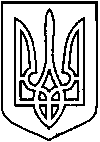 СЄВЄРОДОНЕЦЬКА МІСЬКА ВІЙСЬКОВО-ЦИВІЛЬНА АДМІНІСТРАЦІЯ  СЄВЄРОДОНЕЦЬКОГО РАЙОНУ  ЛУГАНСЬКОЇ  ОБЛАСТІРОЗПОРЯДЖЕННЯкерівника Сєвєродонецької міської  військово-цивільної адміністрації«     »  ___________ 2022  року                                                                       №_____     Про погодження премії директору КУ «Трудовий архів м. Сєвєродонецька»за лютий 2022 рокуКеруючись Законами України «Про військово-цивільні адміністрації»,   «Про місцеве самоврядування в Україні», на підставі  абзацу п’ятого пункту 3.1                          розділу 3 «Умови матеріального забезпечення керівника»  Контракту про призначення на посаду директора Комунальної установи «Трудовий архів                       м. Сєвєродонецька» від 06.09.2019, враховуючи службову записку заступника керівника Сєвєродонецької міської військово-цивільної адміністрації Ельвіни МАРІНІЧ, яка зареєстрована загальним відділом Сєвєродонецької міської військово-цивільної адміністрації 16.02.2022 року с.з 80,                    ПОГОДИТИ директору Комунальної установи «Трудовий архів                         м. Сєвєродонецька»  ТРУНОВІЙ Оксані Олексіївні премію за лютий 2022 року у розмірі 130 відсотків її посадового окладу з урахуванням надбавки відповідно до діючого в установі Положення про матеріальне заохочення працівників                         КУ «Трудовий архів м. Сєвєродонецька», яке затверджене наказом керівника установи від 21.09.2020 № 03-О/Д, в межах фонду заробітної плати.  Головному бухгалтеру КУ «Трудовий архів м. Сєвєродонецька» здійснити виплату премії ТРУНОВІЙ Оксані Олексіївні.Дане розпорядження підлягає оприлюдненню.  Контроль за виконанням цього розпорядження покладаю на                             заступника керівника Сєвєродонецької міської  військово-цивільної адміністрації Ельвіну МАРІНІЧ.Керівник Сєвєродонецької міськоївійськово-цивільної адміністрації 			         Олександр СТРЮК